WAUPACA COUNTYCROCHET RECORD  			2021Name:           Grade (January 1):      Number of project meetings held:      	Number I attended:       	Years in Project:      New techniques or stitches you would like to learn/do this year:      Check all that apply to your project work this year:Skills I’ve learned:	 Types and Sizes of Crochet Hooks	Basic Techniques:	 Chain Stitch		 Slip Stitch			 Securing the Yarn End	 Single Crochet		 Ribbing			 Attaching Yarn	 Double Crochet		 Increasing			 Changing Colors	 Half Double Crochet		 Decreasing			 Measuring Crochet Work	 Treble Crochet		 Working in Rows		 Checking the Gauge	 Double Treble & Triple Treble		 Working in Rounds		 Correcting the Gauge	Finishing Techniques:	 Starching	 Blocking			 Joining Seams 	 Finishing Yarn EndsTechniques or stitches you learned/tried this year:      Project Talks and DemonstrationsExplain the most challenging part of your project this year.What are you most proud of accomplishing this year?__________________________________________________________________________________________Project story recommended but not required.  Add additional pages as needed.                  (12/09)Article #1Article Description:Stitch name or technique used:Photo of finished item AND yarn or crochet thread sample:Fiber Content:      Laundry instructions:      Who will use this item/who was it made for?      Hours of Labor:      Pattern Source:      Why was this pattern chosen?      Skeins, Balls, Yards Used:      Cost Per Skein, Ball, Yard:      LIST NOTIONS & COST:     	$           	$           	$           	$           	$      TOTAL COST OF PROJECT	$     PLACING AT FAIR:      Article #2Article Description:Stitch name or technique used:Photo of finished item AND yarn or crochet thread sample:Fiber Content:      Laundry instructions:      Who will use this item/who was it made for?      Hours of Labor:      Pattern Source:      Why was this pattern chosen?      Skeins, Balls, Yards Used:      Cost Per Skein, Ball, Yard:      LIST NOTIONS & COST:     	$           	$           	$           	$           	$      TOTAL COST OF PROJECT	$     PLACING AT FAIR:      TitleWhere Given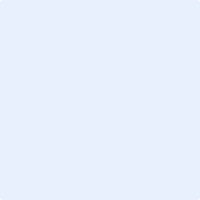 